École Notre-Dame-des-Vertus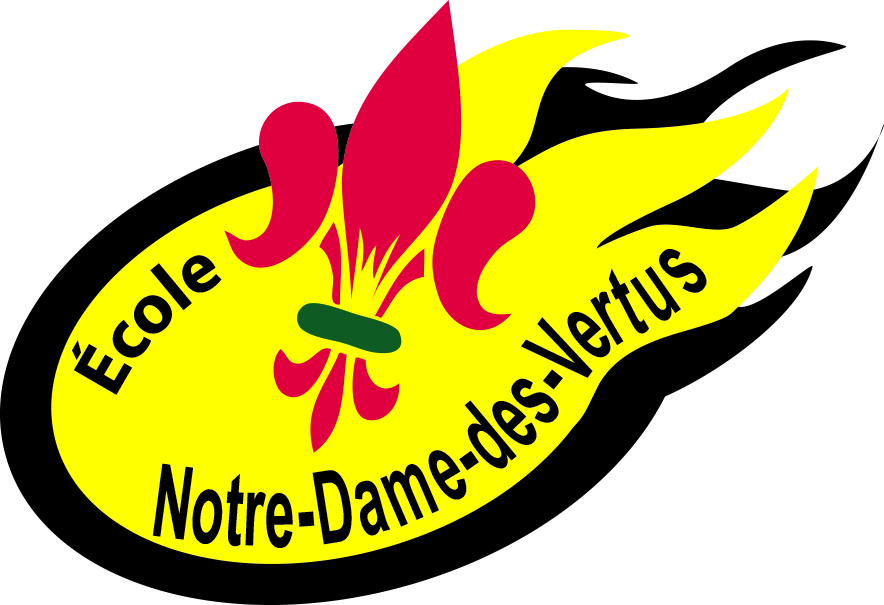 C.P. 248 Zenon Park (Saskatchewan)   S0E 1W0306.767-2209      ndv@cefsk.caMaternelle et 1re année(s.v.p. identifier les items avec le nom de l’enfant)2 boîtes de kleenex1 paire d’espadrilles qui ne laisse pas de marques pour l’intérieur1 paire d’espadrilles pour l’extérieurvêtements de rechange – pantalon, t-shirt, 2 x bas, 2 x sous-vêtements3 effaces blanches12 crayons HB4 petits bâtons de collecrayons de cire (ensemble de 12) Maternellecrayons de couleurs en bois (ensemble de 12)1 boîte de rangement ou étui crayons1 petite bouteille de colle blancheciseaux3 cahiers interlignes2 duotangs avec pochettePremière journée d’école – mardi 1 septembre 2020Kindergarten & Grade 1(Please identify all items with child’s name)2 kleenex boxes1 pair of runners (non-marking) for inside1 pair of runners for exteriorchange of clothing – pants, shirt, 2 x socks, 2 x underwear2 white erasers12 HB pencils4 small glue sticks1 box of wax crayons (set of 12) Kindergarten only1 pencil crayons (set of 12)1 storage box for pencils (ex. Kitt) or pencil case1 small bottle of white glue Scissors3 lined notebooks2 duotangs with inside pocketsFirst day of school – Tuesday, September 1st, 2020